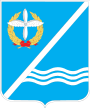 Совет Качинского муниципального округа города СевастополяРЕШЕНИЕ  № 18/141Руководствуясь Трудовым кодексом Российской Федерации, Федеральным законом Российской Федерации от 06.10.2003 № 131-ФЗ «Об общих принципах организации местного самоуправления в Российской Федерации», Федеральным Законом Российской Федерации от 02.03.2003 № 25-ФЗ «О муниципальной службе в Российской Федерации», Законом Севастополя от 30.12.2014 № 102-ЗС «О местном самоуправлении в городе Севастополе», Уставом внутригородского муниципального образования города Севастополя Качинский муниципальный округ, Совет Качинского муниципального округаРЕШИЛ:1. Внести изменения в Решение Совета Качинского муниципального округа от 12.08.2015г. № 49 «Об утверждении Положения об оплате труда технического персонала органов местного самоуправления внутригородского муниципального образования Качинский муниципальный округ» (ред. от 28.12.2015 № 17/130):1.1. Пункт 2.2 части 2 Приложения 1 Решения изложить в следующей редакции:«	2.2. Должностной оклад (ставка заработной платы) по должности, технического персонала «Рабочий I разряда» устанавливается в размере 6204 рубля».1.2. Подпункт 1 пункта 3.1 части 3 Приложения 1 Решения изложить в следующей редакции:«	1) ежемесячной надбавки к должностному окладу за выслугу лет в размерах, указанных в таблице: Исчисление стажа работы технического персонала для выплаты им ежемесячной надбавки к должностному окладу за выслугу лет осуществляется на основании предоставленной трудовой книжки, военного билета, справки военного комиссариата и других подтверждающих документов в порядке, установленном настоящим Положением.В стаж работы, дающий право на получение ежемесячной надбавки к окладу за выслугу лет, включается:– время работы в органах государственной власти и местного самоуправления, в том числе в период с 24 августа 1991 года до 16 марта 2014 года в органах государственной власти и местного самоуправления Украины, а также в переходный период с 17 марта 2014 года до 31 декабря 2014 года действовавших до прекращения своей деятельности вышеуказанных органах, на руководящих должностях или должностях специалистов, опыт и знания работы в которых необходимы для выполнения должностных обязанностей по замещаемой должности; – время нахождения на военной службе по призыву, в том числе в вооружённых силах СССР и Украины;– время нахождения на действительной военной службе лиц офицерского состава, прапорщиков, мичманов и военнослужащих сверхсрочной службы, в том числе в вооружённых силах СССР и Украины.Надбавка за выслугу лет начисляется исходя из оклада работника без учета доплат и надбавок. При временном заместительстве надбавка за выслугу лет начисляется на месячный оклад по основной работе.Надбавка за выслугу лет учитывается во всех случаях исчисления среднего заработка.Надбавка за выслугу лет назначается и выплачивается со дня возникновения права на эту надбавку на основании распоряжения Главы ВМО Качинский МО.При увольнении работника надбавка за выслугу лет начисляется пропорционально отработанному времени и ее выплата осуществляется при окончательном расчете.Трудовые споры между работником и работодателем по вопросам установления стажа для назначения надбавки за выслугу лет или определения размеров этой надбавки рассматриваются в установленном законом порядке».2. Опубликовать настоящее решение на официальном сайте Правительства города Севастополя и на официальном сайте внутригородского муниципального образования города Севастополя Качинский муниципальный округ.3. Настоящее решение вступает в силу со дня его принятия.4. Контроль за исполнением настоящего решения возложить на Главу ВМО Качинский МО, исполняющего полномочия председателя Совета, Главу местной администрации Герасим Н.М.I созывXVIII сессия2014 - 2016 гг.29 января 2016 годапгт. КачаО внесении изменений в Решение Совета Качинского муниципального округаот 12.08.2015г. № 49 «Об утверждении Положения об оплате труда технического персонала органов местного самоуправления внутригородского муниципального образования Качинский муниципальный округ»О внесении изменений в Решение Совета Качинского муниципального округаот 12.08.2015г. № 49 «Об утверждении Положения об оплате труда технического персонала органов местного самоуправления внутригородского муниципального образования Качинский муниципальный округ»Стаж работыРазмер надбавки (в % к должностному окладу)от 3 до 5 лет10свыше 5 до 10 лет15свыше 10 до 15 лет20свыше 15 до 25 лет25свыше 25 лет30Глава ВМО Качинский МО, исполняющий полномочия председателя Совета,Глава местной администрацииН.М. Герасим